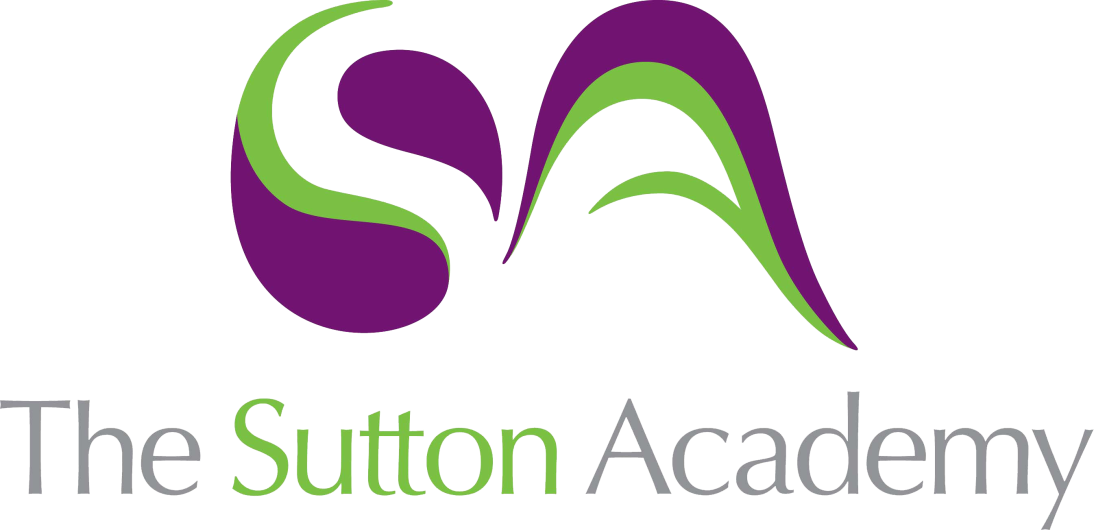 Knowledge Rich Curriculum Plan Y8 Unit 1 La Vida Sana  Focus Skill: Reading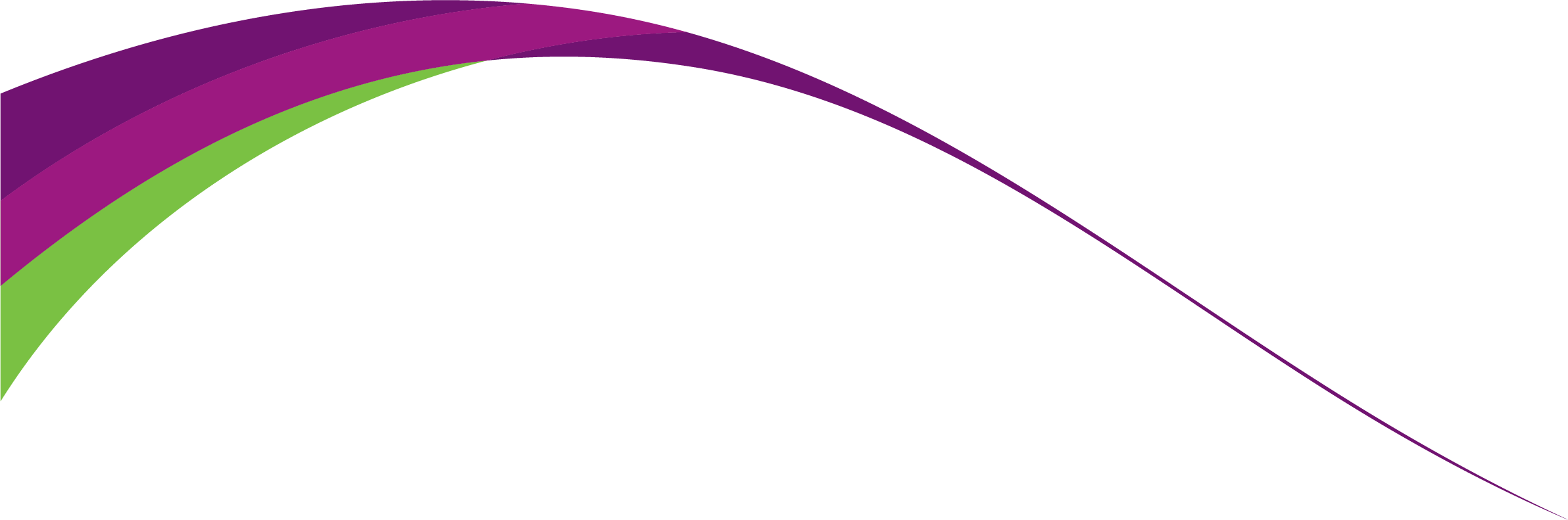 Lesson/Learning Sequence Intended Knowledge:Students will know…Tiered Vocabulary Prior Knowledge:In order to know this students, need to already know…Assessment Lesson 1 El cuerpo15 body parts – see KOCerebralCorpseNoun rules (masculine, feminine, singular, plural)Reading tasksMWBsLesson 2 Me dueleHow to conjugate the verb doler (to hurt)To use desde hace and desde to say how long something has been hurting for/sinceReflexive verbNoun rules (masculine, feminine, singular, plural)Translation tasksReading tasksLesson 3 Pasánadalo mal15 illnesses – see KOAilmentHow to conjugate the verbs doler, estar and tenerWhole Class Feedback – Reading tasksLesson 4 Los remedios6 remedies – see KORemedyHow to conjugate the verbs doler, estar and tenerTranslation tasksLesson 5 Parar y pensarTBCTBCLesson 6 Tienes una dieta sana14 items of food and drink – see KONutritiousDietProteinHow to conjugate the verbs comer and beberVerbs relating to eating/drinking/mealtimesTime phrases – see KOSpeaking tasksReading tasksLesson 7 Tenías una dieta sanaHow to say what their diet used to be like using the imperfect tenseVegetarianConsumptionHow to conjugate the imperfect tenseReading tasksListening tasksMWBsLesson 8 Voy a tener una dieta sanaHow to say what their diet is going to be like using the near future tense11 future tense time phrases – see KOMonotonousHow to conjugate the near future tenseWhole Class Feedback – Reading tasksListening tasksMWBsLesson 9 Una vida sana (tres tensos)How to say what their diet is like in 3 tenses (imperfect, present, near future)Conjugate How to conjugate the imperfect, present and near future tensesWriting tasksLesson 10Para llevar una vida sana  How they are going to lead a healthier life using the verb llevar5 positive lifestyle changes – see KO5 negative lifestyle changes – see KOHow to conjugate the verb deber to say what they should do to improve their lifestyleHow to conjugate the near future tenseLifestyle infinitives and nouns – see KOSpeaking taskMWBsLesson 11 Vamos a escribirHow to complete a short writing task based on 4 bullet points1. qué comes y bebes2. tienes una dieta sana3. que comías y bebías cuando eras joven4. qué vas a hacer para llevar una vida sanaHow to conjugate the imperfect, present and near future tensesVerbs relating to eating/drinking/mealtimes/lifestyleTime phrases – see KOWriting tasksLesson 12 Parar y pensar TBCTBC